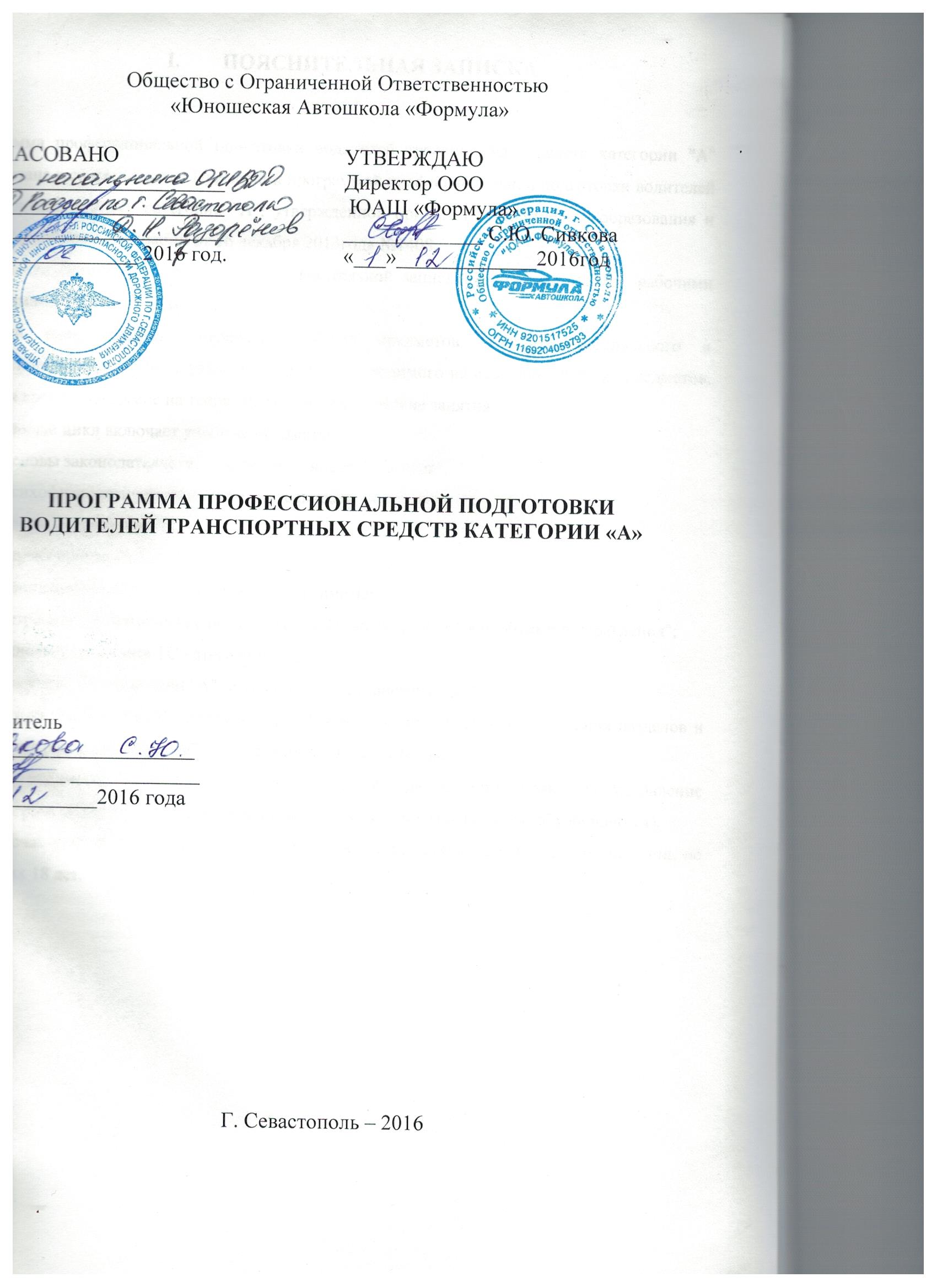 Материалы для  проведения промежуточной и итоговойаттестации обучающихся1. Общие положения1.1. Настоящее положение разработано в соответствии с Законом РФ «Об образовании», Уставом школы и регламентирует содержание и порядок промежуточной и итоговой аттестации обучающихся Автошколы.1.2. Положение о промежуточной и итоговой аттестации обучающихся утверждается директором Автошколы.1.3. Положение является локальным нормативным актом, регламентирующим деятельность образовательного учреждения.1.4. Промежуточная и итоговая аттестация проводятся с целью:- установления фактического уровня теоретических знаний и пониманий, обучающихся по предметам обязательного компонента учебного плана, их практических умений и навыков; 
- контроля за выполнением учебных программ и календарно-тематического графика в изучении учебных предметов.1.5. Промежуточная аттестация подразделяется на текущую и по завершении отдельных этапов обучения, включающие в себя поурочное и тематическое оценивание результатов учебы обучающихся.1.6. Итоговая аттестация проводится у группы учащихся, прошедших полный курс обучения в соответствии с программой обучения.1.7. Положение принимается на неопределенный срок. Изменения и дополнения к Положению принимаются директором. После принятия новой редакции Положения предыдущая редакция утрачивает силу.2. Промежуточная аттестация.2.1. Промежуточная аттестация подразделяется на текущую и по завершении отдельных этапов обучения, включающие в себя поурочное и тематическое оценивание результатов учебы обучающихся.2.2. Текущая аттестация.2.2.1. Целью текущей аттестации является выявление затруднений обучающихся и устранения пробелов в теоретической части обучения.2.2.2. Текущая аттестация обеспечивает оперативное управление учебной деятельностью обучающегося и ее корректировку.2.2.3. Текущей аттестации подлежат обучающиеся по всем учебным программам.2.2.4. Формы текущей аттестации определяет преподаватель с учетом контингента обучающихся, содержания учебного материала и используемых образовательных технологий.2.2.5. Письменные контрольные работы и другие виды текущего контроля обучающихся оцениваются: «СДАЛ» – 1 ошибка в одном билете, «НЕ СДАЛ» - 2 и более ошибок в одном билете.2.3. Промежуточная аттестация по завершении отдельных этапов обучения.2.3.1. Промежуточной аттестации по завершении отдельных теоретических и практических этапов обучения подлежат обучающиеся по всем учебным программам.2.3.2. Формы проведения промежуточной аттестации по завершении отдельных этапов обучения определяет преподавателем Автошколы.2.3.3. Промежуточная аттестация по завершении отдельных теоретических этапов обучения проводится путем написания письменных контрольных работ обучающихся и оцениваются: «СДАЛ» – 1 ошибка в одном билете, «НЕ СДАЛ» - 2 и более ошибок в одном билете. Обучающийся, не сдавший хотя бы один экзамен промежуточной аттестации теоретических этапов к практическим занятиям не допускается.2.3.4. Промежуточная аттестация по завершении отдельных практических этапов обучения проводится путем практического контрольного занятия в соответствии с учебно-тематическим планом обучающихся и оценивается в соответствии с прилагаемым Перечнем "Ошибок и нарушений" применяемых на экзаменах в ГИБДД, по пятибалльной шкале. (5 и более ошибок - «НЕ СДАЛ», менее 5 или полное отсутствие ошибок «СДАЛ»).2.3.5. Периодичность промежуточной аттестации по теоретическому и практическому обучению проводится поэтапно, после прохождения соответствующих блоков пройденных тем, и разрабатывается менеджером учебной части и преподавателями для каждой обучающейся группы в индивидуальном порядке.3. Итоговая аттестация.3.1. Итоговая аттестация проводится у обучающихся, прошедших полный курс обучения в рамках учебной программы подготовки и переподготовки водителей, сдавшие текущие зачеты и экзамены по дисциплинам, изучаемым в рамках учебной программы.По результатам итоговой аттестации учащимся выдается свидетельство об окончании Автошколы, или принимается решение о переводе или отчислении.3.2 Итоговая аттестация (комплексный экзамен по предметам) проводится аттестационной комиссией, состав которой формируется и утверждается приказом генерального директора Автошколы.Аттестационную комиссию возглавляет председатель, обеспечивающий единство требований, предъявляемых к выпускникам.Аттестационная комиссия формируется из преподавателей и мастеров (инструкторов) производственного обучения данного образовательного учреждения или организации.Результаты итоговой аттестации оформляются в виде экзаменационного протокола (Приложение № 1), подписанного председателем и членами аттестационной комиссии и завизированного печатью образовательного учреждения.3.3. Итоговая аттестация по завершении теоретического обучения проводится путем написания экзаменационных контрольных работ обучающихся и оцениваются: «СДАЛ» – 1 ошибка в одном билете, «НЕ СДАЛ» - 2 и более ошибок в одном билете.Для итоговой аттестации (комплексного экзамена по предметам) обучающий сдает экзамен по решению не менее 4 билетов по 20 экзаменационных вопросов в каждом, но не более 6 билетов.Экзамен считается сданным, если учащийся правильно ответил на 19 вопросов из 20 каждого билета.3.4. Итоговая аттестация по завершении практического обучения проводится в соответствии с Методикой проведения квалификационных экзаменов на получение права на управление транспортными средствами и оценивается в соответствии с прилагаемым Перечнем "Ошибок и нарушений" применяемых на экзаменах в ГИБДД, по пятибалльной шкале. (5 и более ошибок - «НЕ СДАЛ», менее 5 или полное отсутствие ошибок «СДАЛ»).